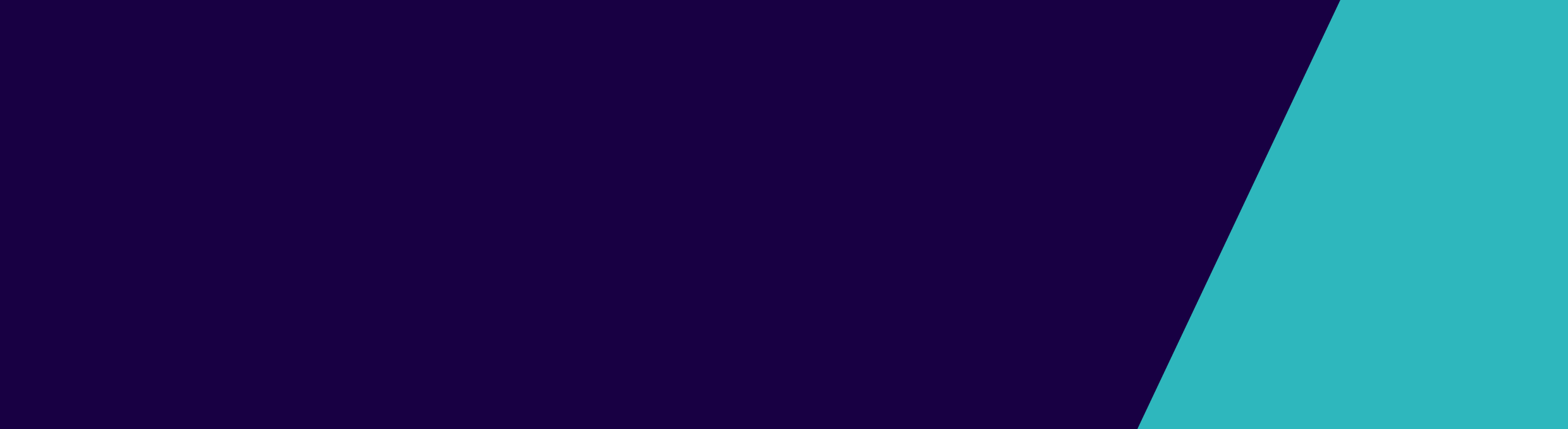 IntroductionThere are financial and environmental benefits for switching from standard internal combustion engines to hybrids in hospital corporate fleets where operational requirements are met. This fact sheet provides advice on the cost-benefits of switching to hybrids, comparing moving from a small hatchback and large sedan to hybrid equivalents.Methodology and assumptionsVicFleet costs for standard vehicles and equivalent hybrids over a standard three-year lease term were anaylsed to provide a guide to potential cost savings. Costs for administration, delivery and motor vehicle duty were included in ‘fixed’ costs. The following assumptions were used in the assessment:Vehicles are replaced after three years at the end of the lease. Each hospital fleet has community benefit registration status and the $891 registration savings over three years are not applicable. Costs are based on 2018–19 value of vehicles (as per the VicFleet whole-of-life quotations) excluding GST.Vehicles travel an average of 10,000 kilometres per year, which is the standard distance travelled per car across all hospitals considered in the analysis.Fuel price is based on the average unleaded fuel price for Victoria for 2017–18 at $1.35 per litre and petrol pump and fuel card prices remain constant over the lease cycle.Premium unleaded fuel is required to maintain the manufacturer’s car warranty for some vehicles, including the medium-sized hybrid. This added 16 cents per litre to the petrol cost.Vehicle comparisonThe small hybrid is marginally cheaper than the standard vehicle over three years but differs depending on which two cars were being compared. The hybrid reduces emissions by 1,249 kg CO2-e compared with the standard vehicle over the same period. The cost savings of the hybrid is due mostly to lower registration and ongoing costs (composed of maintenance and fuel costs). The savings from selecting the hybrid alternative increase if the vehicles travel 60,000 kilometres over the lease term.There is no large car category hybrid on the VicFleet-approved vehicle list. A medium-hybrid was therefore used for analysis, noting that it may not be possible to switch large cars to a medium-sized hybrid for operational reasons (see Tables 1–3). The medium-sized hybrid costs $6,905 less than a large standard vehicle over three years and reduces emissions by 2,428 kg CO2-e. In respect to the analysis, both vehicles assessed require premium unleaded fuel to maintain the manufacturer’s warranty and as such the fuel unit price does not affect the savings. The cost savings of the hybrid is due mostly to lower depreciation, maintenance and ongoing costs (maintenance and fuel costs).Table 1: Comparison of hybrids to standard internal combustion engine vehicles of a similar sizeTable 2: Comparison of hybrids to standard internal combustion engine vehicles’ costs over three yearsTable 3: Comparison of hybrids to standard internal combustion engine vehicles’ environmental performance over three yearsNote: The small hybrid is compared with a small standard vehicle. The medium-hybrid is compared with a large standard vehicle. ConclusionGiven the financial and environmental savings, health services are strongly encouraged to actively investigate switching to hybrid vehicles in their corporate fleet where hybrids can meet operational requirements.Health services required to make an emissions reduction pledge under the Climate Change Act 2017 can count any emission savings from switching to hybrids as part of their pledge. The carbon savings noted above can be used as a reasonable estimate of savings for the purposes of making a pledge.Fleet managementThe cost-benefit of switching to hybridsVehicle attributeDifference: small hybridDifference: medium hybridFuel efficiency (L/100 km)1.8 L/100 km more efficient3.5 L/100 km more efficientANCAP safety rating5 star rating5 star ratingVehicle attributeDifference: small hybridDifference: medium hybridFixed costs: administration, delivery$0$0Depreciation$549–$4,447Financing$93–$197Maintenance–$50–$675Fuel (30,000 km over 3 years)–$729–$1,586Subtotal of costs–$137–$6,905Vehicle attributeDifference: small hybridDifference: medium hybridTotal fuel used (kL) –540–1,050Total GHG emissions (kg CO2-e)–1,249–2,428To receive this publication in an accessible format phone (03) 9194 8565, using the National Relay Service 13 36 77 if required, or email Environmental Sustainability <sustainability@dhhs.vic.gov.au>.Authorised and published by the Victorian Government, 1 Treasury Place, Melbourne.© State of Victoria, Department of Health and Human Services, September 2019.ISBN 978-1-76069-018-2 (pdf/online/MS word)Available from the department’s Environmental Sustainability webpage <www.health.vic.gov.au/sustainability>.